Министерство образования науки РФФГБОУВПО Армавирская государственная педагогическая академияФакультет дополнительного профессионального образованияРЕФЕРАТВладимир МономахВыполнила студентка первого года обученияКарачевцева Ольга АлексеевнаСодержание1 Биография1.1 Ранние годы1.2 При Святополке Изяславиче (1093—1113)1.3 Великое княжение1.3.1 Война с Византией2 Писатель3 Браки и дети4 Смерть 5  Предки6 Словарь7 Литература,интернетресурсы:Wikipedia®PrimeHelp.ruВладимир Мономах  в крещении Василий; 1053—19 мая 1125)  князь смоленский (1073—1078) черниговский (1078—1094), переяславский (1094—1113) великий князь киевский (1113—1125),Государственный деятель, военачальник, писатель, мыслитель. Сын князя Всеволода Ярославича. Прозван Мономахом по названию рода матери, которая предположительно была дочерью византийского императора Константина IX Мономаха.Биография.Ранние годыСвоё детство и юность провёл при дворе отца Всеволода Ярославича в Переяславле-Южном. Постоянно возглавлял отцовскую дружину, осуществлял далёкие походы, воевал против половцев.В 1076 году вместе с Олегом Святославичем участвовал в походе в помощь полякам против чехов, также дважды с отцом иСвятополком Изяславичем против Всеслава Полоцкого. Во время второго похода произошло первое использование наёмного войска из половцев для междоусобной войны. На момент смерти Святослава Ярославича (декабрь 1076 года) был смоленским князем.В 1078 году его отец стал киевским князем, а Владимир Мономах получил Чернигов. В 1080 году отбил набег половцев на черниговские земли, нанёс поражение кочевникам-торкам. (Тюрские кочевые племена.Народ, к которому принадлежит жена, по-тюркски - «торкин». Слово, вовлеченное в русскую грамматическую эволюцию, переразложилось - торки, так называют летописи кочевое племя, самоназванием которого было - узы (ед. число «торкин», «торчин». Окончание тюркского слова совпало с русским суффиксом ринадлежности - ин).Впервые торки упоминаются в «Повести временных лет», под 985 годом, когда Владимир Святославич со своим дядей Добрьшей пошел против волжских болгар. «А торки берегомъ приводе на конихъ». Здесь не говорится, что русские князья и их торки участвуют в совместных действиях впервые.Далее по летописи торки помогают отражать печенегов, потом половцев.)В начале 1080-х подавил восстание вятичей, произведя два похода.В 1093 году после смерти отца, великого князя Всеволода, имел возможность занять киевский престол, но, не желая войны, добровольно уступил это право двоюродному брату Святополку, сказав: «Если сяду на столе отца своего, то буду воевать со Святополком, так как стол этот был его отца». Сам же остался княжить в Чернигове. Однако, Владимир сохранил свою власть в Ростове и распространил её на Смоленск. Также ему удалось не допустить замены своего сына Мстислава в Новгороде сыном Святополка (1102) и тем самым нарушить традицию, по которой в Новгороде княжил старший сын киевского князя.При Святополке Изяславиче (1093—1113)Сразу после смерти Всеволода Ярославича, Владимир и его брат Ростислав вместе со Святополком Изяславичем потерпели тяжёлое поражение на Стугне от половцев. Во время бегства через реку Ростислав Всеволодович утонул. Пытаясь спасти его, Владимир едва не утонул сам. После нового поражения Святополка у Желани Владимир вместе со Святополком бился с половцами затем ещё раз — у Халепа. Итог сражения неизвестен, но после него был заключён мир, скреплённый женитьбой Святополка на дочери хана Тугоркана.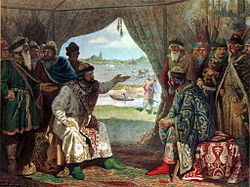 А. Д. Кившенко. «Долобский съезд князей — свидание князя Владимира Мономаха с князем Святополком». (Долобский съезд — съезд русских князей, состоявшийся в начале 1103 года у Долобского озера вблизи Киева. В нём приняли участие князь киевский Святополк Изяславич и переяславский князь Владимир Мономах. Является одним из значительных этапов в попытках древнерусских князей прекратить раздоры и объединить усилия передполовецкой угрозой.Тем временем Олег занял Муром (Изяслав Владимирович погиб), Ростов и Суздаль. Тогда на него двинулся Мстислав Владимирович из Новгорода, а Вячеслав Владимирович (уже в союзе с половцами) был послан отцом ему на помощь с юга, и Олег был разгромлен на Колокше, изгнан из Рязани. Однако, несмотря на военные поражения, по решению Любечского съезда(1097) Святославичи получили всё отцовское наследство: Чернигов, Новгород-Северский, Муром, Рязань, Курск, Тмутаракань, — и междоусобица на левобережье Днепра утихла.Владимир Мономах по решению Любечского съезда получил все волости Всеволодовы, т.е. Переяславль, Смоленск, Ростовскую область, Новгород также остался за сыном его Мстиславом.Вскоре после Любечского съезда началась война за Волынь, Перемышль и Теребовль. Формальным поводом к войне послужило ослеплениеВасилька Ростиславича теребовльского Давыдом Игоревичем волынским, но то, что это произошло во владениях Святополка, едва не привело к его свержению Владимиром с киевского престола в 1098 году, а в результате войны Святополк отобрал у Давыда Волынь себе, а претензии Святополка на владения Ростиславичей провалились после битв на Рожном поле и на Вагре. Заключение мира и распределение волостей произошло на съезде в Уветичах (1100). Картина С. В. Иванова. Русские князья заключают мир в Уветичах. (Съезд в Уве́тичах (в историографии также известен как съезд в Витичеве или витичевский съезд) — две встречи старшего поколения русских князей, состоявшиеся в августе 1100 года для примирения друг с другом и суда над князем Давыдом Игоревичем. Местом проведения съезда стал город Уветичи на правом берегуДнепра в окрестностях Киева (ныне село Витачев Киевской области)).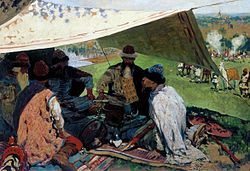 «Повесть временных лет», являющаяся основным источником по событиям, излагает их дважды: более подробно под 1097 годом, затем схематично под 1098—1100 годами.В 1101 году Владимир Мономах, Олег и Давид Святославич на съезде у Сакова заключают мирное соглашение с половцами, подтверждённое обменом заложниками. Мир с половцами был нарушен Святополком и Мономахом в 1103 году.В отличие от предыдущих съездов, в данном принимали участие дружины князей. Изначально дружинники Святополка были противвесеннего похода на половцев, но Мономаху удалось убедить их.Достигнутые на съезде соглашения позволили русским князьям объединить силы и совершить в последующие годы несколько крупномасштабных походов на половцев. В 1103 г. объединенные дружины Святополка киевского, Владимира Мономаха и других князей в сражении при Сутени разгромили орды кочевников. Погибли 20 половецких ханов. В 1111 г. в верховьях Северского Донца Владимир Мономах с союзниками нанес новое тяжелое поражение половцам. В результате наступательный порыв половецких ханов стал иссякать. Стороны все чаще строили свои взаимоотношения на договорных началах, нередко скрепляя их династическими браками.Долобский съезд 1103, как и блестящая победа русского войска, стали определяющими факторами в укрепленииДревнерусского государства, в определенном сближении русских князей, консолидации государственных сил и усилении авторитета Владимира Мономаха).Начиная с 1103 года Владимир Мономах стал вдохновителем и одним из руководителей совместных наступательных военных походов против половцев (сражения на Сутени в 1103 году[4], на Сальнице в 1111), также были разбиты Боняк и Шарукан на переяславской земле (1107).Великое княжение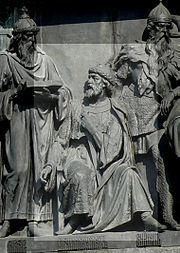 Владимир Мономах наПамятнике «1000-летие России» в Великом НовгородеПосле смерти (1113) киевского князя Святополка Изяславича в Киеве вспыхнуло народное восстание; верхи киевского общества призвали на княжение Владимира Мономаха (4 мая 1113 года). Став киевским князем, он подавил восстание, но в то же время вынужден был законодательным путём несколько смягчить положение низов. Так возник «Устав Владимира Мономаха» или «Устав о резах», который вошёл в состав пространной редакции «Русской Правды». Этот устав ограничил прибыли ростовщиков, определял условия закабаления и, не покушаясь на основы феодальных отношений, облегчал положение рабов и закуповКняжение Владимира Мономаха было периодом последнего усиления Киевской Руси. Владимир Мономах через своих сыновей управлял 3/4 её территории. Туров Мономах получил по смерти Святополка как киевскую волость. В 1117 году Мономах отозвал своего старшего сына Мстислава из Новгорода в Белгород, что стало вероятной причиной выступления сына Святополка  Ярослава, правившего на Волыни и опасавшегося за свои наследственные права на Киев. В1118 году Мономах вызвал новгородских бояр в Киев и привёл их к присяге. В 1118 году Ярослав был изгнан с Волыни, после чего пытался вернуть княжество с помощью венгров, поляков и разорвавших союз с Мономахом Ростиславичей, но безуспешно. В 1119 году Мономах силой оружия завладел такжеМинским княжеством. При Владимире Мономахе начали заключаться династические браки между Рюриковичами.  Стабильность в государстве держалась на авторитете Мономаха, который он заслужил в борьбе с половцами, а также концентрации большей части земель Древнерусского государства в руках киевского князя.После второго похода русских дружин в верховья Северского Донца с разгромом находящихся под властью половцев городов (1116) половцы откочевали от русских границ (частично ушли на службу в Грузию), и посланное в конце правления Мономаха за Дон войско не нашло там половцев.В 1116—1117 годах по поручению Владимира Мономаха создана была 2-я редакция «Повести временных лет» Сильвестром, монахом Выдубицкого монастыря, затем в 1118 по поручению переведённого отцом на юг Мстислава Владимировича — 3-я. Именно эта редакция летописи дошла до наших дней.Война с ВизантиейОколо 1114 года на Руси появился византийский самозванец Лжедиоген II, выдававший себя за давно убитого сына императора Романа IV — Льва Диогена. Владимир II Мономах из политических соображений «признал» претендента и даже выдал за него свою дочь Марию. Великому князю удалось собрать значительные силы, и в 1116 году под предлогом возвращения престола «законному царевичу» он пошёл войной против Византии — последней в истории двух государств. При поддержке Мономаха и половцев Лжедиогену удалось овладеть многими дунайскими городами, но в одном из них, Доростоле, самозванца настигли двое наемных убийц, посланных византийским императоромАлексеем I. Это, однако, не остановило Мономаха. Он продолжал действовать — теперь уже в «интересах» сына Лжедиогена II — Василия и организовал новый поход, пытаясь удержать города на Дунае. Во главе войска встал воевода Иван Войтишич, которому удалось «посадить посадников по Дунаю».Византия, вскоре, смогла вернуть себе придунайские земли, так как вскоре Мономах послал на Дунай ещё одно войско во главе со своим сыном Вячеславом и воеводой Фомой Ратиборовичем, которое неудачно осадило Доростол и вернулось обратно.Только в 1123 году русско-византийские переговоры увенчались заключением династического брака: внучка Мономаха стала женой византийского императора.ПисательДо нас дошли четыре произведения Владимира Мономаха. Первое — «Поучение Владимира Мономаха», («Поуче́ние Влади́мира Монома́ха» (в некоторых источниках — «Поучение Владимира Всеволодовича», «Завещание Владимира Мономаха детям», «Поучение детям») — литературный памятник XII века, написанный великим князем киевским Владимиром Мономахом. Это произведение называют первой светской проповедью.[2]В Поучениях цитируется 36 и 55 псалом. Также Мономах упоминает следующие города: Берестье, Владимир, Курск, Новгород, Переяславль,Полоцк, Ростов, Смоленск, Стародуб, Сутейск, Туров, Чернигов и центрвятичей Корьдно (Кордно). «Поучение» дошло до нас в составе «Лаврентьевского летописного свода» (1377).[1] Оно хранилось в собрании рукописей коллекционера памятников русской старины графа А. И. Мусина-Пушкина и по чистой случайности не сгорело при московском пожаре 1812 года — как раз в это время она была взята оттуда Карамзиным.[3] АкадемикЛихачёв называет «Поучение» «своеобразным собранием сочинений» Мономаха и добавляет:Громадная политическая тема — подкрепить моральной дисциплиной новый политический строй — была разрешена в «Поучении» с удивительным художественным тактом.[3]С «Поучения» в русской литературе начинается традиция обсуждения этических вопросов.[4]Произведение содержит более подробные, чем в «Повести временных лет», сведения о событиях 1070-х—1110-х годов, прежде всего касающиеся борьбы с половцами и Всеславом Полоцким, при аналогичной последовательности.)второе — автобиографический рассказ о «Путях и ловах», третье — письмо к двоюродному брату Олегу Святославовичу, Обстоятельства, при которых было написано письмо, определяются, благодаря летописи, достаточно точно. В конце лета 1096 г. Олег, изгнанный в мае Владимиром Мономахом и киевским князем Святополком Изяславичем из Чернигова и потерпевший в начале июня поражение под Стародубом, начинает новую войну против Мономаха и выступает к Мурому, который незадолго до этого захватил сын Мономаха Изяслав (как выясняется из письма, крестник Олега). 6 сентября в битве у города Изяслав был убит. Олег не ограничился возвращением принадлежавшего ему Мурома, но занял Суздаль и Ростов, принадлежавшие Мономаху. Старший сын Мономаха Мстислав, княживший в Новгороде, обратился к Олегу с предложением о посредничестве в мирных переговорах, обещая не мстить за брата. Олег, однако, отказался, угрожая захватить еще и Новгород. Мстислав двинул против Олега свои войска и вынудил его оставить Ростов и Суздаль (который Олег предварительно сжег) и укрыться в Муроме. Мстислав вновь предложил переговоры, и на этот раз Олег ответил согласием — но, как оказалось, лживым. 21 февраля (в Федорову субботу Великого поста) 1097 г. Мстислав получил известие о том, что Олег внезапно начал военные действия и угрожает нападением. Ему удалось наскоро собрать войска, к тому же 26 февраля к Мстиславу подошел его младший брат Вячеслав, присланный отцом. 27 февраля в битве "на Кулачьце" Олег был разбит и бежал в Муром, затем в Рязань, откуда также вынужден был бежать. Мстислав заключил мир с муромцами и рязанцами и вновь предложил Олегу мир, который теперь был принят. На этом война с Олегом завершиласьчетвёртое (предполагаемое) — «Устав Владимира Всеволодовича».Браки и детиВ отношении большинства детей Владимира Мономаха точно определить, когда (и, соответственно, от какой из жён) они были рождены, не представляется возможным. «Гюргева мати» (то есть мать Юрия Долгорукого), как писал сам Владимир, умерла 7 мая 1107 г., тогда как дата смерти его первой жены Гиты — 10 марта, скорее всего — 1098 г. Это соображение позволило А. В. Назаренко отнести рождение Юрия к более позднему времени и ко второму браку Владимира. Все дети от первого брака (кроме Романа) носили славянские имена, все дети от второго брака — имена греческие.В 1074 году женился на принцессе-изгнаннице Гите Уэссекской, дочери короля Гарольда II Английского.Ги́та Уэ́ссекская (англ. Gytha of Wessex; ? — 10 марта 1098, 1107[1]?) — принцесса английская, дочь последнего правившего англосаксонского короля Гарольда II и Эдгиты по прозванию Лебединая шея, первая жена великого князя Владимира Всеволодовича Мономаха.После гибели отца в битве при Гастингсе бежала во Фландрию, затем, согласно Саксону Грамматику, вместе с несколькими братьями и сёстрами поселилась у своего дяди Свена Эстридсена, короля Дании.В 1074 году вышла замуж за князя Смоленского Владимира Мономаха. Мать Мстислава Великого, который в западных источниках вслед за дедом носит имя Гаральд.А. В. Назаренко осторожно предположил, что Гита поддерживала связи с Пантелеймоновской обителью в Кёльне и участвовала в 1-м крестовом походе вместе с Готфридом Бульонским, умерла и погребена в Палестине, скорее всего в 1098, так как год спустя Владимир Мономах женился на другой женщине. По другой версии, Гита умерла вСмоленске в 1107[1].Мстислав Владимирович Великий (1076—1132), великий князь Киевский с 1125Изяслав Владимирович (—1096), князь курскийСвятослав Владимирович (—1114), князь смоленский и переяславскийРоман Владимирович (—1119)Ярополк Владимирович (1082—1139), великий князь киевский с 1132Вячеслав Владимирович (—1154), князь туровский, великий князь киевский в 1139, 1150, 1151-54(ок. 1099 г.) Ефимия, возможно гречанка (ум. 7 мая 1107)Мария (Марица) Владимировна (†1146/1147), замужем за Лжедиогеном IIЕвфимия Владимировна (†1139), вышла замуж за Кальмана І, короля ВенгрииАгафия ВладимировнаЮрий Владимирович Долгорукий (ок. 1099 — 1157), князь суздальский, великий князь киевский в 1149-50 и с 1155Андрей Владимирович (1102—1142), князь волынский, князь переяславский(после 1107 г.) дочь половецкого хана (†11 июля 1127)СмертьВладимир Мономах умер 19 мая 1125 г. Эта смерть ознаменовала завершение целой эпохи в истории Древней Руси. Ему удалось погасить пожар княжеских усобиц, укрепить Русь, добиться стабилизации русско-половецких отношений. Через несколько лет после смерти Мономаха раннефеодальная централизованная монархия утратила былую целостность и окончательно распалась на несколько десятков независимых княжеств. Распри между князьями, вспыхнувшие с новой силой, позволили половецким ханам перехватить военную инициативу. И уже никогда Руси не суждено было одержать такие славные победы над Степью, как тогда, когда во главе русского войска стоял великий полководец, защитник родной земли Владимир Всеволодович Мономах.ПредкиСЛОВАРЬ.За́купы — категория зависимого населения на Руси. В Древнерусском государстве свободные смерды, заключившие с феодалом особый договор (ряд), становились рядовичами, которые делились на вдачей и закупов. Если рядович брал взаймы ссуду (купу), то на период отработки этой ссуды (деньгами, скотом, семенами) он селился на земле феодала со своим инвентарем (в законах также упоминается, что инвентарь мог дать и хозяин, правда, получивший нёс за их сохранность ответственность) и становился закупом или ролейным закупом (ролья — пашня).Положение закупа было близко к положению зависимого крестьянина. Согласно «Русской Правде» хозяин не имел права на распоряжение личностью закупа, что было не характерно для рабов, но в то же время господин имел право наносить телесные наказания за проступки. Беспричинное избиение закупа хозяином каралось последнему штрафом как за избиение свободного. При попытке бегства закуп становился полным («обельным») холопом, однако, он мог свободно уйти на заработки для оплаты долга.Смерд (мн. смерды) — категория населения по «Русской правде», крестьянин на Руси IX—XIV веков, земледелец. Изначально свободные (в отличие от холопов), по мере развития поместной системы были постепеннозакрепощены. Смерды находились в прямой зависимости от князя. Вдачи — один из классов рядовичей, наряду с закупами в Древней Руси. Термин «вдач» точно не установлен, так как в ряде редакций Правды Русской (Правда установлена Русьской земли) вместо «вдач» имеется разночтение «в даче». Вдачи получали ссуду хлебом или деньгами с условием погашения этого долга работой на протяжении определённого срока[1Устав о резах Владимира Мономаха 1113 — один из законов Мономаха против ростовщичества, вошедших наряду с Банкрутским уставом, Уставом о закупах, Уставом о холопах в своды законов «Устав Владимира Мономаха» и «Русская Правда».Резы — древнерусское слово для лихвы, для ссудных процентов. Вероятно, возникло от «прирезать» в те времена, когда денежные отношения между древними русскими документировались куньими, беличьими и соболиными шкурками.Ру́сская Пра́вда (древнерус. правда роусьскаΙа, или правда рускаа, здесь «правда» в значении лат. iustitia, греч. δικαίομα) — сборник правовых нормДревнерусского государства.Связан с Ярославом Мудрым.Первооткрывателем Русской Правды является В. Н. Татищев, обнаруживший Краткую её редакцию.Русская Правда содержит нормы уголовного, наследственного, торгового и процессуального законодательства; является главным источником правовых, социальных и экономических отношений Древнерусского государства.Не сохранилось ранних списков (экземпляров) Русской Правды. Имеются только сравнительно поздние списки.Краткая Правда известна в 2 списках (прочие списки сделаны в Новое время с этих двух и связаны с В.Н. Татищевым) Новгородской первой летописи младшего извода — Комиссионном и Академическом. В Новгородской первой летописи мл. извода под 1016 г. помещен рассказ о борьбе Ярослава Мудрого со Святополком, после победы над которым при Любече, Ярослав садится княжить в Киеве, а помогавших ему в борьбе новгородцев награждает деньгами и дарует им грамоту. Затем в летописи приводится текст Краткой Правды.Пространная Правда известна в списках XIII—XV и более поздних веков Кормчих книг, Мерила Праведного, других рукописных сборников и летописей. В заголовке содержит имя Ярослава Владимировича (Ярослав Мудрый).Сокращенная Правда существует в двух списках Кормчих XVII в. Также содержит в заголовке имя Ярослава Владимировича.Русская Правда чаще всего соседствует с церковными правовыми текстами.Русская Правда аналогична более ранним европейским правовым сборникамВопрос о времени происхождения древнейшей части Русской Правды спорен. Большинство современных исследователей связывают Древнейшую Правду (первая часть Краткой редакции) с именем Ярослава Мудрого. Период создания Древнейшей Правды — 1016—1054 гг. Нормы Русской Правды были постепенно кодифицированы киевскими князьями на основе устного восточнославянского обычного права, с включением элементов византийского права и бытовавших в среде русиэлементов скандинавского права, а также церковного влияния. Как полагает И.В. Петров, Русская правда «явилась конечным кодифицированным результатом эволюции Древнерусского права», прошедшего несколько этапов в своем развитии.РАССКАЗ МОНОМАХА О СВОЕЙ ЖИЗНИКнязь говорит, что он начал самостоятельную жизнь в тринадцать лет, когда отец послал его к Ростову через землю вятичей. Это был первый поход, а всего он насчитывает восемьдесят три больших похода. Не менее ста раз ездил Мономах из Чернигова в Киев к отцу, девятнадцать раз заключал мир с половецкими князьями — и при отце и без отца, а во время войн он убил в бою около двухсот половецких воинов. Кроме того, князь — страстный охотник. Он рассказывает о том, как в Чернигове «ловил своими руками диких коней», в одиночку охотился на вепря, на медведя, на лося, на тура. При этом Мономах не взваливал все обязанности по содержанию охотничьего хозяйства на одних только слуг: «что надлежало делать отроку моему, то сам делал — на войне и на охотах, ночью и днем, в жару и стужу, не давая себе покоя».Заканчивая повествование, князь выражает надежду на то, что его дети не судят его, ибо он меньше всего помышлял о том, чтобы похваляться перед ними своей смелостью и удалью, но хотел лишь хвалить Бога и прославлять милость Его за то, что Он оберегал его, грешного, от всех напастей. Князь призывает детей не бояться смерти, ибо только тогда человек умрет, когда будет на то Божье соизволение.Прислушавшись к совету своего старшего сына, который крещен его двоюродным братом, Олегом Святославичем, князь пишет ему письмо в надежде на примирение. Страдая из-за смерти сына, который был убит в битве с Олегом, князь увещевает брата и сожалеет, что тот сразу же не покаялся, когда перед ним убили сына Мономаха, как покаялся царь Давид, сказав: «Грех мой всегда передо мною». Князь советует Олегу прислать к нему сноху, вдову убитого, ибо именно так поступали их отцы и деды, когда хотели примирения. Поскольку мертвых уже не воротишь и суд приходит от Бога, а не от того, кто убил, то и обратиться надо к Богу, чтобы Он вразумил и направил стопы грешного человека. Завершая послание, Мономах говорит брату, что ищет добра всей братии и Русской земле, и заклинает его не стараться добыть насилием то, что можно получить как знак искренней заботы и кровного родства.Владимир Всеволодович МономахВладимир Всеволодович Мономах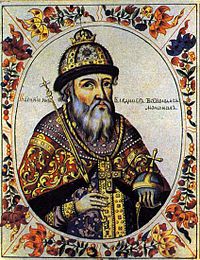 Великий князь Владимир II Всеволодович Мономах. Портрет из Царского титулярника. 1672 годВеликий князь Владимир II Всеволодович Мономах. Портрет из Царского титулярника. 1672 годРождение:26 мая 1053Смерть:19 мая 1125 (71 год)Место погребения:Софийский собор в КиевеРод:РюриковичиОтец:Всеволод ЯрославичМать:Мономахиня(Мать Владимира, византийская принцесса Мария, способствовала тому, что княжич получил очень хорошее образование, овладел греческим языком и стал знатоком византийской церковной литературы. Сестра Янка всячески стремилась поднять его авторитет в глазах киевлян. Жена, английская принцесса Гида, видимо, ознакомила его с английской исторической литературой и вместе с невесткой, шведской принцессой Христиной, способствовала расширению его кругозора.)Супруга:1) Гита Уэссекская
2) ЕфимияДети:сыновья: Мстислав Великий,Изяслав, Святослав, Роман,Ярополк, Вячеслав, Юрий Долгорукий и Андрей Добрый
дочери: Мария, Евдоксия,Евфимия, АгафьяВладимир Всеволодович Мономах на ВикискладеВладимир Всеволодович Мономах на ВикискладеСвятослав ИгоревичСвятослав ИгоревичСвятослав ИгоревичСвятослав ИгоревичСвятослав ИгоревичСвятослав ИгоревичСвятослав ИгоревичСвятослав ИгоревичВладимир СвятославичВладимир СвятославичВладимир СвятославичВладимир СвятославичВладимир СвятославичВладимир СвятославичВладимир СвятославичВладимир СвятославичМалушаМалушаМалушаМалушаМалушаМалушаМалушаМалушаЯрослав Владимирович МудрыйЯрослав Владимирович МудрыйЯрослав Владимирович МудрыйЯрослав Владимирович МудрыйЯрослав Владимирович МудрыйЯрослав Владимирович МудрыйЯрослав Владимирович МудрыйЯрослав Владимирович МудрыйРогволод ПолоцкийРогволод ПолоцкийРогволод ПолоцкийРогволод ПолоцкийРогволод ПолоцкийРогволод ПолоцкийРогволод ПолоцкийРогволод ПолоцкийРогнеда РогволодовнаРогнеда РогволодовнаРогнеда РогволодовнаРогнеда РогволодовнаРогнеда РогволодовнаРогнеда РогволодовнаРогнеда РогволодовнаРогнеда РогволодовнаВсеволод ЯрославичВсеволод ЯрославичВсеволод ЯрославичВсеволод ЯрославичВсеволод ЯрославичВсеволод ЯрославичВсеволод ЯрославичВсеволод ЯрославичЭрик VI (король Швеции)Эрик VI (король Швеции)Эрик VI (король Швеции)Эрик VI (король Швеции)Эрик VI (король Швеции)Эрик VI (король Швеции)Эрик VI (король Швеции)Эрик VI (король Швеции)Олаф (король Швеции)Олаф (король Швеции)Олаф (король Швеции)Олаф (король Швеции)Олаф (король Швеции)Олаф (король Швеции)Олаф (король Швеции)Олаф (король Швеции)Сигрид ГордаяСигрид ГордаяСигрид ГордаяСигрид ГордаяСигрид ГордаяСигрид ГордаяСигрид ГордаяСигрид ГордаяИнгегерда, принцесса шведскаяИнгегерда, принцесса шведскаяИнгегерда, принцесса шведскаяИнгегерда, принцесса шведскаяИнгегерда, принцесса шведскаяИнгегерда, принцесса шведскаяИнгегерда, принцесса шведскаяИнгегерда, принцесса шведскаяЭстрид ОбодритскаяЭстрид ОбодритскаяЭстрид ОбодритскаяЭстрид ОбодритскаяЭстрид ОбодритскаяЭстрид ОбодритскаяЭстрид ОбодритскаяЭстрид ОбодритскаяВладимир Всеволодович МономахВладимир Всеволодович МономахВладимир Всеволодович МономахВладимир Всеволодович МономахВладимир Всеволодович МономахВладимир Всеволодович МономахВладимир Всеволодович МономахВладимир Всеволодович МономахМономахиняМономахиняМономахиняМономахиня